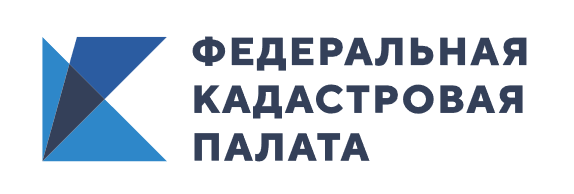 Услуга выездного приема Кадастровой палаты становится более востребованнойСпециалистами Кадастровой палаты по Липецкой области в 2019 году в рамках выездного приема и курьерской доставки документов было принято и доставлено более 330 пакетов документов на кадастровый учет, регистрацию прав и предоставление сведений из Единого государственного реестра недвижимости. В 2020 году услугами выездного приема уже воспользовалось более 130 липчан. Более всего жителями области востребована услуга по регистрации права и перехода права. Спрос на услуги выездного приема и курьерской доставки документов в минувшем году заметно вырос по всей России.В 2019 году специалисты Кадастровой палаты приняли более 30 тысяч запросов на предоставление сведений Единого государственного реестра недвижимости (ЕГРН) в рамках выездного приема и доставили заявителям более 19 тысяч выписок из ЕГРН. Для сравнения, в 2018 году принято более 32 тысяч запросов на выдачу сведений госреестра недвижимости и доставлено более 15 тысяч сведений. Таким образом, рост числа выписок из ЕГРН, доставленных курьерами Кадастровой палаты напрямую заявителям, по сравнению с прошлым годом составил 27,1%. Эксперты ФКП отмечают в 2019 году снижение количества принятых в ходе выездного приема запросов на предоставление сведений ЕГРН на 4,3%. Это связано с развитием электронных сервисов, позволяющих, в том числе, получать указанные данные фактически в режиме реального времени, уточняют эксперты Кадастровой палаты.Более 26 тысяч пакетов документов в 2019 году было доставлено заявителям по итогам проведения государственного кадастрового учета и регистрации прав, тогда как в 2018 – более 21 тысячи. Таким образом, рост числа документов, доставленных по итогам проведения учетно-регистрационных процедур, составил 23,9%.С апреля 2019 года выезд сотрудника Кадастровой палаты также можно заказать для приема заявления и пакета документов, необходимых для проведения учетно-регистрационных процедур. Всего в минувшем периоде в рамках выездного приема и курьерской доставки Кадастровая палата приняла почти 49 тысяч таких пакетов документов.Наиболее востребованы услуги выездного приема и курьерской доставки документов были в Алтайском крае – здесь специалисты учреждения приняли более 19 тысяч пакетов документов, в Саратовской области –более 18 тысяч, Санкт-Петербурге – почти 17 тысяч, Краснодарском крае – почти 15 тысяч, Ямало-Ненецком АО – почти 13 тысяч. Эксперты Кадастровой палаты отмечают, что довольно высокий интерес к выездному формату приема-доставки документов в Ямало-Ненецком АО связан с работами над федеральным проектом развития нефтегазового комплекса округа и проектом Северного широтного хода, которые повлекли увеличение числа учетно-регистрационных действий с земельными участками под строительство необходимой инфраструктуры. В прочих указанных филиалах основными получателями услуги выступили физические лица – на их долю приходится около 80% совершенных выездов.Чтобы подать документы для проведения кадастрового учета и регистрации права собственности или получить сведения госреестра недвижимости не выходя из дома, гражданам достаточно любым удобным способом (по телефону, электронной почте, на сайте) обратиться в Кадастровую палату и оставить заявку. Она будет рассмотрена в кратчайшие сроки и специалисты учреждения свяжутся с заявителем для уточнения деталей. Все необходимое для приема-выдачи документов оборудование сотрудник Кадастровой палаты привезет с собой. Воспользоваться таким форматом получения государственной услуги могут не только физические, но и юридические лица. Бесплатно заказать выездной прием документов для оформления недвижимости могут ветераны Великой Отечественной войны и инвалиды I и II групп, если они являются собственниками объектов, в отношении которых предоставляется услуга. В Липецкой области оставить заявку для выездного приема или курьерской доставки документов можно при личном обращении в филиал ФГБУ «ФКП Росреестра» по Липецкой области по адресу –   г. Липецк, ул. Боевой проезд, д.36; по телефонам –   (4742) 72-11-68, (4742) 72-11-69; по электронной почте –  dostavka@48.kadastr.ru.Выездной формат приема документов для проведения учетно-регистрационных процедур и возможность получения выписок из госреестра недвижимости курьерской доставкой помогают экономить время, а также обеспечивают возможность получить популярные государственные услуги в максимально комфортных для всех граждан условиях.